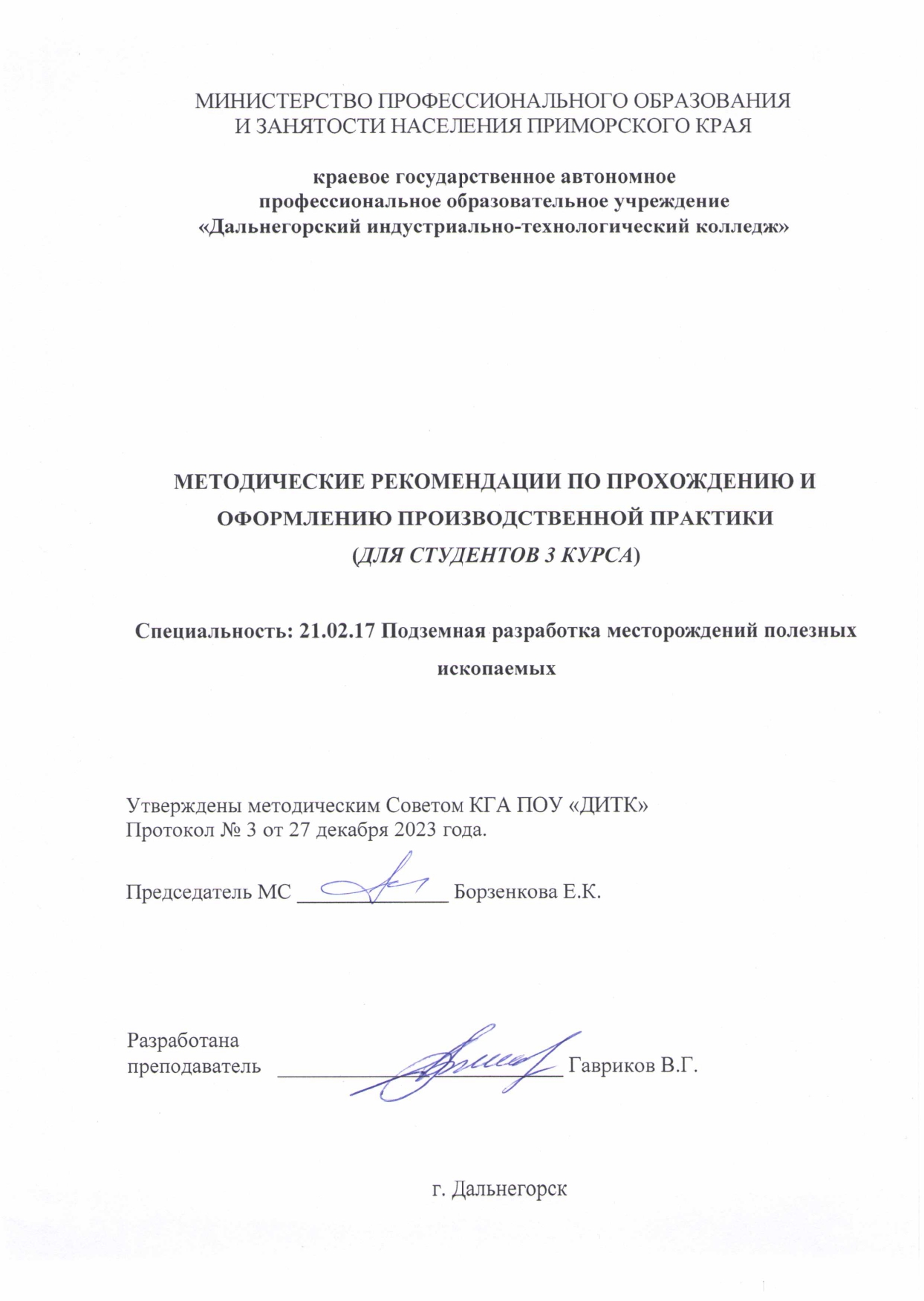 ОРГАНИЗАЦИЯ ПРОИЗВОДСТВЕННОЙ ПРАКТИКИУважаемые студенты!!!Для вас разработаны рекомендации по прохождению и оформлению производственной практики. Прошу строго соблюдать требования.Перед началом практики с обучающимися проводится собрание в группе и вводный инструктаж по технике безопасности с оформлением протокола собрания. Сроки проведения практики устанавливаются отделом заочного и дополнительного образования колледжа согласно графику учебного процесса (группа 329з с 15 января 2024 года по 02 марта 2024 года).Сдача отчета производственной практике проводится в последний день практики 02 марта 2024 года.Продолжительность рабочего дня во время практики для обучающихся в возрасте от 16 до 18 лет — не более 36 часов в неделю (ст. 92 ТК РФ); — в возрасте от 18 лет и старше — не более 40 часов в неделю (ст. 91 ТК РФ). С момента зачисления обучающихся в период практики в качестве практикантов на рабочие места на них распространяются правила охраны труда и правила внутреннего распорядка, действующие в организации.Методические рекомендации по составлению и оформлению отчета и дневника по производственной практике раздает руководитель практики от колледжа (Гавриков В.Г.).Подписанные договора с печатями сдать в трехдневный срок руководителю практики от колледжа (Гаврикову В.Г.) до 18 января 2024 года.В период прохождения практики обучающимися, ведется дневник практики, в котором записываются выполняемые фактические задания (согласно индивидуального плана).Проведение консультаций с руководителем практики от колледжа индивидуально.В отчет по производственной практике обязательно включается:Титульный листСодержаниеВведение (цели и задачи производственной практики, характеристика предприятия, название, адрес, назначение, внутренний распорядок, организационно-правовая форма, основные задачи предприятия)Основная часть (место и период прохождения практики, задание на практику, функциональные обязанности,  описание видов работ, выполняемых в период прохождения практики (с указанием современных производственных технологий), тб, промышленная санитария и меры по охране окружающей среды)Индивидуальный планХарактеристикаАттестационный лист по производственной практикеДневникНарядЗаключениеСписок используемых источников и литературыПо завершению практики отчет заверяется печатью организации и подписью руководителя.Учет посещаемости обучающихся в период производственной практики ведется куратором практики от колледжа (Гавриков В.Г.)Обучающиеся, не выполнившие без уважительной причины требования программы практики или получившие неудовлетворительную оценку не допускаются до защиты отчета по производственной практики. В случае уважительных причин студент направляется на практику вторично, в свободное от учебы время.(Пример отчета ПП)МИНИСТЕРСТВО ПРОФЕССИОНАЛЬНОГО образования И ЗАНЯТОСТИ НАСЕЛЕНИЯ Приморского краякраевое государственное автономноепрофессиональное образовательное учреждение«Дальнегорский индустриально-технологический колледж»ОТЧЕТ ПО ПРОИЗВОДСТВЕННОЙ ПРАКТИКЕПМ 04 Ведение технологических процессов горных и взрывных работСпециальность   21.02.17 Подземная разработка месторождений полезных ископаемых                                                   (код, наименование специальности)Студента 3 курса, группы 329зФорма обучения ______заочная________________________________Назарова Максима Олеговича_________________                    (фамилия, имя, отчество)Место практикиПАО «Ростелеком» ЛТЦ г.Дальнегорск______________________________________(название организации)Сроки практики с «15» января 2024 г. по «02» марта 2024 г.Руководитель практикиот организации  Начальник ЛТЦ г.Дальнегорск                                     ПАО «Ростелеком»           _____________ Башкирев А.В                                                                       (должность)                                              (подпись)                (фамилия, инициалы)от колледжа   руководитель практики     ________________    Гавриков В.Г.                                                           (должность)                        (подпись)                                  (фамилия, инициалы)Итоговая оценка по практике _________________________________________(отлично, хорошо, удовлетворительно)г. Дальнегорск 1 ВВЕДЕНИЕ1.1 Цели и задачи производственной практики Производственная  практика является  ключевым этапом формирования профессиональных и общих компетенций, обеспечивая получение и анализ опыта, как по выполнению профессиональных функций, так и по вступлению в трудовые отношения. Практика направлена на:закрепление и совершенствование приобретенных в процессе обучения профессиональных умений обучающихся по изучаемому модулю;  развитие общих и профессиональных компетенций;освоение современных производственных процессов;адаптацию обучающихся к конкретным условиям деятельности организаций различных организационно-правовых форм; сбор, анализ и обобщение материалов для подготовки отчета по практике.2 ОСНОВНАЯ ЧАСТЬ2.1 Место и период прохождения практикиС 15 января 2024 г. по 02 марта 2024 г. я проходил производственную практику в Российской телекоммуникационной компании ПАО “Ростелеком” Дальнегорского городского округа.2.2 Характеристика предприятия	С  15 января 2024 г. по 02 марта 2024 г. я проходил производственную практику в Российской телекоммуникационной компании ПАО “Ростелеком”ПАО “Ростелеком” выступает исполнителем мероприятий различных государственных программ в области информационных технологии: создание и развитие инфраструктуры электронного правительства, телекоммуникационное обеспечение избирательного процесса, устранение цифрового неравенства, оснащение широкополосным доступом в сеть интернет лечебных учреждений, другие мероприятия. Обладает крупнейшей магистральной сетью связи в стране общей протяжённостью около 500 тысяч км.2.3 Название, адрес, назначение, внутренний распорядок, организационно-правовая формаПолное наименование – Публичное акционерное общество междугородной и международной электрической связи “Ростелеком”. Штаб-квартира в Москве. Юридически компания с 2006 г. зарегистрирована в     Санкт-Петербурге. Расположена в жилом массиве по адресу:ул. Проспект 50 лет Октября 122, г. Дальнегорск, Приморский край, 692446Режим работы объекта: Понедельник – пятница: 800- 2000Суббота: 900 -2000Воскресение: выходной 2.4 Задание на практикуПервичные задания:вводный инструктаж, инструктаж по технике безопасности;ознакомительная экскурсия по предприятию. структура предприятия;назначение и место каждого подразделения в производственном и управленческом процессе, их взаимосвязь;правила внутреннего трудового распорядка;функции главных специалистов предприятия;перспективы развития производства;план освоения новых технологий;информационные мероприятия по ознакомлению с оборудованием и технологией.Задачи модуля ПМ.04:Планировать ведение горных работ и оформлять техническую документацию;Организовывать и контролировать ведение горных работ на участке;Организовывать и контролировать ведение взрывных работ на участке;Обеспечивать выполнение плановых показателей.2.5 Основные задачи ПАО «Ростелеком»:1. Развитие Интернет-услуг и укрепление позиций на рынке новых высокотехнологичных услуг.2. Выход на международный рынок транзита трафика с целью занять этот перспективный и быстро растущий рынок.3. Телекоммуникации способны изменять и улучшать жизнь людей, и именно к этому стремится «Ростелеком» в отношениях со всеми, кто соприкасается с деятельностью компании.4. Ответственный подход компании к клиентам, партнёрам и инвесторам, активная благотворительная и волонтёрская деятельность, построение позитивных и взаимовыгодных отношений между компанией и её сотрудниками. Это забота о будущем общества, которая проявляется во всём, что делает компания.В ПАО «Ростелеком действует линейно – функциональная структура управления. Функции управления деятельностью предприятия «Ростелеком» реализуются подразделениями аппарата управления и отдельными работниками.2.6 Функциональные обязанностиОсновная часть моей работы в период прохождения производственной практики составляла: Мне было предоставлено рабочее место в помещении офиса компании ПАО “Ростелеком”. В перечень выделенного оборудования входили: два персональных компьютера со всеми комплектующими, роутеры, маршрутизаторы, принтер, сканер и необходимый набор инструментов для технического обслуживания и ремонта ПК.Перед началом работы заместитель начальника  компании ПАО “Ростелеком” г. Дальнегорска Сычев Иван Михайлович ознакомил меня с рабочим местом, провел вводный инструктаж и технику безопасности на рабочем месте.2.7 Описание видов работ, выполняемых в период прохождения практики (с указанием современных производственных технологий)ПМ.01 Ведение технологических процессов горных и взрывных работ	 выполнять и читать технологические схемы ведения горных работ на участке;оформлять технологические карты по видам горных работ;производить оформление технологической документации с применением аппаратно-программных средств;оформлять проекты ведения горных выработок и очистных забоев с применением горных машин, очистных и проходческих комплексов, буровзрывных работ;оформлять технологическую документацию по проветриванию и дегазации горных выработок и очистных забоев;выполнять проектирование вентиляции шахты;выполнять и оформлять технологические проекты по проведению горных выработок и очистных забоев;контролировать ведение очистных и подготовительных работ;определять факторы, влияющие на производительность проходческого оборудования, очистного и горнотранспортного комплексов;читать планы и карты, геодезические и маркшейдерские сети;оценивать горно-геологические условия разработки месторождений полезных ископаемых;рассчитывать параметры схем вскрытия и элементов систем разработки;рассчитывать паспорта забоев: подготовительного механизированным способом, подготовительного буровзрывным способом, добычного различной степени механизации;выбирать схемы ведения горных работ для заданных горно-геологических и горнотехнических условий;производить эксплуатационные расчеты различного горно-транспортного оборудования в различных горно-геологических и горнотехнических условиях;обосновывать выбор применяемого горнотранспортного оборудования;производить выбор оборудования подземных погрузочных пунктов;обеспечивать высокую надежность транспортных процессов;использовать материалы, применяемые в горной промышленности;читать блок-схемы систем автоматики, автоматизированных горнотранспортных машин и конвейерных линий;выбирать электрооборудование горных машин и комплексов по их рабочим параметрам; работать со схемами электроснабжения участка;выбирать оборудование для организации водоотлива на участке и производить расчет его рабочих параметров;производить расчеты необходимого количества воздуха, выбирать вентиляторные установки и производить их эксплуатационный расчет;пользоваться приборами контроля расхода воздуха и аэрогазового контроля;определять положительные и отрицательные факторы, влияющие на себестоимость работ на участке;определять нормы выработки согласно горно-геологическим условиям и техническим характеристикам комплексов и оборудования очистных и подготовительных работ; определять горно-геологические и горнотехнические факторы, влияющие на производительность горнотранспортного комплекса.2.8 ТБ, промышленная санитария и меры по охране окружающей средыОбщие требования безопасности:ЗАКЛЮЧЕНИЕВ процессе прохождения производственной практики я ознакомился с деятельностью предприятия, осуществила разнообразные работы в соответствии с профилем подготовки. Благодаря практике я освоила практические навыки,  что  является важным элементом учебного процесса по направлению подготовки  Компьютерные сети.В процессе прохождения производственной практики в ПАО “Ростелеком” ЛТЦ г.Дальнегорск я научилась применять теоретические знания полученные в процессе обучения. Получила практический опыт работы по  своей специальности, и подробнее узнала о работах техника по компьютерным сетям.В ходе моих производственных работ я научилась применять теоретический материал, освоила механизм работы по своей специальности, что позволит мне в будущем качественно и оперативно  работать по специальности.Практика в ПАО «Ростелеком» ЛТЦ г.Дальнегорск – государственном гиганте рынка цифровых услуг – дает мне возможность участия в глобальных проектах по развитию телефонии, широкополосного доступа в Интернет, теле- и видеокоммуникаций, кибербезопасности. Монопольное положение оператора в ряде сфер предоставляет шанс воплощать уникальные программы по цифровизации страны. Кроме того, опыт работы в динамично развивающейся отрасли для меня станет достойной строчкой в резюме.СПИСОК ИСПОЛЬЗУЕМЫХ ИСТОЧНИКОВ И ЛИТЕРАТУРЫКиселев С.В.  IPv4,6. Изд.3-е, Издательский центр Академия, 2018. Допущено Министерством образования Российской Федерации в качестве учебного пособия для образовательных учреждений начального профессионального образованияПартыка Т.Л., Попов И.И.Периферийные устройства вычислительной техники Форум, 2018.Партыка Т.Л., Попов И.И.Электронные вычислительные машины и системы. Учебное пособие для ССУЗов Форум, 2017.http://article.tech-labs.ru/49_6020.htmlhttp://market.yandex.ru/Список использованной литературы начинается с перечня нормативно-правовых документов. За ними располагаются методические и учебные пособия, периодические издания, адреса веб-сайтов. Все источники перечисляются в алфавитном порядке, иностранные материалы следуют после русских. Минимальное количество источников – 10. Приложение 1МИНИСТЕРСТВО ПРОФЕССИОНАЛЬНОГО образования И ЗАНЯТОСТИ НАСЕЛЕНИЯ Приморского краякраевое государственное автономноепрофессиональное образовательное учреждение«Дальнегорский индустриально-технологический колледж»ДНЕВНИКПО ПРОИЗВОДСТВЕННОЙ ПРАКТИКЕ обучающегося 3 курса, группы 329з21.02.17 Подземная разработка месторождений полезных ископаемых_________________________Назарова Максима Олеговича__________________(фамилия, имя, отчество)Место прохождения практики ___ПАО “Ростелеком” ЛТЦ г.Дальнегорск____Сроки практики с «15» января 2024 г. по «02» марта 2024 г.Руководитель практики от организации   Заместитель директора ПАО “Ростелеком”                 Сычёв И.М.(должность)                                        (фамилия, инициалы)Руководитель практики от колледжа  преподаватель Гавриков В.Г.                                 (фамилия, инициалы)г. Дальнегорск, 2024Приложение 2АТТЕСТАЦИОННЫЙ ЛИСТ ПО ПРОИЗВОДСТВЕННОЙ ПРАКТИКЕ_____________________________Назаров Максим Олегович_____________________,ФИОобучающийся на 3 курсе по профессии / специальности СПО __21.02.17__  __Подземная разработка месторождений полезных ископаемых___________код и наименованиеуспешно прошел производственную практику по профессиональному модулю ПМ 01. Ведение технологических процессов горных и взрывных работ    наименование профессионального модуляв объеме 216 часов  с «27 » февраля 2023 г. по «08» апреля 2023 г.в организации Публичное акционерное общество междугородной и международной электрической связи “Ростелеком”692446, Приморский край, г. Дальнегорск, Проспект 50 лет Октября, 122                                                           наименование организации, юридический адресОценка сформированности ПК через виды и качество выполнения работ***80-100% - «5»       70-80% - «4»        60-70% - «3»Характеристика деятельности обучающегося во время производственной практики через оценку сформированности ОК ОК 1, ОК 2, ОК 5, - низкий уровень;  ОК 1, ОК 2, ОК 3, ОК 4, ОК 5- средний уровень ОК , ОК 1, ОК 2, ОК 3, ОК 4, ОК 5, ОК 6, ОК 7, ОК 8, ОК 9- высокий уровень ЗАКЛЮЧЕНИЕ (оценить сформированность ПК и уровень сформированности ОК:За период производственной практики студентом (ФИО) Фролова Ирина Владиславовна продемонстрирована сформированность ПК _______________________________________;уровень сформированности ОК __________________________________________________Дата «02» марта 2024 г. 			 Подпись руководителя практики ___________________/ Сычев И.М, заместитель начальника ЛТЦ ПАО РостелекомПодпись ответственного лица организации (базы практики)___________________/ Башкирев А.В, начальник ЛТЦ ПАО РостелекомПриложение 3ХАРАКТЕРИСТИКАОбучающегося КГА ПОУ «ДИТК»     Назарова Максима Олеговича, 27.05.2000 г.р.            Группа 329з специальность 21.02.17 Подземная разработка месторождений полезных ископаемых  Проходивший производственную практику (по профилю специальности) с    15 января    по    02 марта    2024 годана базе  ПАО «Ростелеком» ЛТЦ г.Дальнегорск_______________                          (наименование предприятия)Выполнил работы по специальности  Подземная разработка месторождений полезных ископаемых  на рабочих местах: Горнорабочий подземный(перечень рабочих мест)Показатели выполнения производственных заданий:уровень освоения профессиональных компетенций   имеет хорошие теоретические знания, применяет их на практике, знает и понимает организацию работы горнорабочего на маркшейдерских работах, сущность и значимость своей специальности. Студент продемонстрировал результаты на уровне осознанного владения учебным материалом и учебными умениями, навыками и способами деятельности. Студент способен анализировать, проводить сравнение и обоснование выбора методов решения заданий в практико-ориентированных ситуациях.Достигнутый уровень оценки результатов обучения студента является основой для формирования общекультурных и профессиональных компетенций, соответствующих требованиям ФГОС. Студент способен использовать сведения из различных источников для успешного исследования и поиска решения в нестандартных практико-ориентированных ситуациях.Уровень освоения общих компетенций   все  порученные   задания   выполнял на  отлично (хорошо или удовлетворительно): быстро, грамотно, аккуратно, добросовестно. Умеет правильно, доступно подать информацию.   Хорошо владеет профессиональными терминами. К  работе  относится с желанием  и ответственностью.  Трудолюбив. Обучающийся способен использовать сведения из различных источников для успешного исследования и поиска решения в нестандартных практико-ориентированных ситуациях.Обучающийся способен понимать и интерпретировать освоенную информацию, что является основой успешного формирования умений и навыков для решения практико-ориентированных задачтрудовая дисциплина и соблюдение техники безопасности знает и соблюдает правила охраны труда и техники безопасности, правила внутреннего распорядка предприятия, требования гигиены и санитарии. Нарушений дисциплины не допускал. Пунктуален.  Легко адаптировался в трудовом коллективе. Не конфликтен и тактичен, вежлив и приятен в общении. Вредных привычек не проявлял. Выводы и предложения общие и профессиональные компетенции по профилю специальности освоены в полном объёме. « 02 » марта  2024  годРуководитель практики   от предприятияНачальник ЛТЦ                                                                __________                  Башкирев А.В  .           (должность)	                                                   (подпись)                                                                              (ФИО) 	 (МП)                                                            Приложение 4ИНДИВИДУАЛЬНЫЙ ПЛАНпрохождения практикиСтудент					Назаров М.О.                                                                                    (подпись студента)Инструктаж по технике безопасности при прохождении производственной практикиЯ, _____________________________________________________________, студент группы № 329з(фамилия, имя, отчество)по специальности 21.02.17 Подземная разработка месторождений полезных ископаемых, прошел(а), инструктаж по ознакомлению с требованиями охраны труда, техники безопасности, пожарной безопасности, а также правилами внутреннего трудового распорядка предприятия  __________________________________________________________________.(наименование предприятия)Инструктаж провел ____________________________________________(должность, ФИО, подпись)____________________________________________________________Инструктаж получил, практикант _____________ _________________подпись			ФИОМПдатаНаименование работОценка работыПодпись мастера, руководителя практикиПМ.01 Ведение технологических процессов горных и взрывных работПМ.01 Ведение технологических процессов горных и взрывных работПМ.01 Ведение технологических процессов горных и взрывных работПМ.01 Ведение технологических процессов горных и взрывных работ15.01.16.01Выполнение заданий на рабочем месте:Техника безопасности и вводный инструктаж. Техника безопасности при производстве взрывных работ, погрузке горной массы, транспортировке грузов и людей, при обращении с электрооборудованием17.0118.01Географическое положение, промышленно-экономическая характеристика района, значение предприятия в экономике района, источники снабжения водой, энергией ит.д. 19.01Геологическая характеристика месторожденияУсловия залегания, генезис, гидрогеологические данные, физико-механические свойства полезного ископаемого и вскрышных пород: удельный и объемный вес, пористость, трещиноватость, предел прочности, крепость, коэффициент разрыхления и др. качественная характеристика полезного ископаемого и кондиционные требования потребителей22.01-02.02Определение параметров схемы вскрытия месторождения и действующей системы разработки (разреза, карьера, рудника).запасы полезного ископаемого и объемы пустых пород в пределах контура карьера, средний и текущий коэффициенты вскрыши; способ вскрытия месторождения: место заложения и виды вскрывающих выработок (траншей), порядок проведения капитальных и разрезных траншей; системы разработки месторождения основные процессы вскрышных и добычных работ, элементы системы разработки – высота уступа, ширина рабочей площадки, длина блока и длина фронта работ, скорость подвигания фронта работ; скорость углубления карьера.05.02-16.02Участие в организации производства: вскрышных, буровых и добычных работ; работ на породном отвале и складе полезного ископаемого; работ по осуществлению горной выработки. буровзрывные работы: буримость горных пород, типы применяемых буровых станков, их характеристика, сменная производительность. Взрываемость горных пород . параметры взрывных работ: сопротивление по подошве, расстояние между скважинными и между рядами скважин, величина перебура, высота забойки, удельных расход ВВ. Виды ВВ и средства взрывания, используемые на карьере. Конструкция заряда. Схемы и способы взрывания. Вторичные буро-взрывные работы: выход негабарита при взрывании, способы разделки негабарита. Показатели буровзрывных работ19.02-24.02Организация работ горно-транспортного оборудованиявиды транспорта, характеристика локомотивов и думкаров (автосамосвалов), устройство пути (автодороги). Расстояние транспортировки полезного ископаемого и пустых пород. Производительность локомотивосоставов (автосамосвалов)26.02-02.03Отвальные работыСпособы отвалообразования, место размещения отвалов и их емкость, количество отвальных уступов, организация работ на отвале; 2. рекультивация нарушенных земель: основные техногенные нарушения природной среды при горных разработках, мероприятия по охране плодородных почв, водных ресурсов. Горнотехническая и биологическая рекультивация.15.01-02.03Групповые консультации с руководителем практикиИтого по модулюИтого по модулюОц ПКОсновные показатели оценивания результата (ОПОР) ПКВиды и качество выполненных работ (по требованию ФГОС «уметь», «опыт»)Оценка сформированности ПКОценка сформированности ПКОц ПКОсновные показатели оценивания результата (ОПОР) ПКВиды и качество выполненных работ (по требованию ФГОС «уметь», «опыт»)«ДА»«НЕТ»ПК 1.1Оформлять техническую документацию на ведение горных и взрывных работумение оформлять техническую документацию на ведение горных и взрывных работ; умение выполнять и читать технологические схемы ведения горных работ на участке; оформление технологических карт по видам горных работ;оформление технологической документации с применением программных средств;оформление технологической документации по проветриванию и дегазации горных выработок и очистных забоев.ПК 1.2Организовывать и контролировать ведение технологических процессов на участке в соответствии с технической и нормативной документациейумение контролировать ведение очистных работ и подготовительных работ;умение читать планы и карты, геодезические и маркшейдерские сети;выбор схемы ведения горных работ для заданных горно-геологических и горнотехнических условийПК 1.3. Контролировать ведение работ по обслуживанию горнотранспортного оборудования на участкеобоснование выбора применяемого горнотранспортного оборудованияПК 1.4Контролировать ведение работ по обслуживанию вспомогательных технологических процессовработа со схемами электроснабжения участка;выбор оборудования для организации водоотлива на участке и расчет его рабочих параметровПК 1.5Контролировать ведение работ по обслуживанию вспомогательных технологических процессов - определение положительных и отрицательных факторов, влияющих на себестоимость работ на участке; - определение нормы выработки согласно горногеологическим условиям. контролировать ведение работ по обслуживанию вспомогательных технологических процессов - определение положительных и отрицательных факторов, влияющих на себестоимость работ на участке;определение нормы выработки согласно горногеологическим условиям. Оц ОКОсновные показатели оценивания результата (ОПОР) ОКУровни оценки ОКУровни оценки ОКУровни оценки ОКОц ОКОсновные показатели оценивания результата (ОПОР) ОКНизкийСреднийВысокийОК 01Понимать сущность и социальную значимость своей будущей профессии, проявлять к ней устойчивый интересОК 02Организовывать собственную деятельность, определять методы и способы выполнения профессиональных задач, оценивать эффективность и качествоОК 03Решать проблемы, оценивать риски и принимать решения в нестандартных ситуацияхОК 04Осуществлять поиск, анализ и оценку информации, необходимой для постановки и решения профессиональных задач, профессионального и личностного развитияОК 05Использовать информационно-коммуникационные технологии для совершенствования профессиональной деятельностиОК 06Работать в коллективе и команде, обеспечивать ее сплочение, эффективно общаться с коллегами, руководством, потребителямиОК 07Ставить цели, мотивировать деятельность подчиненных, организовывать и контролировать их работу с принятием на себя ответственности за результат выполнения заданийОК 08Самостоятельно определять задачи профессионального и личностного развития, заниматься самообразованием, осознанно планировать повышение квалификацииОК 09Быть готовым к смене технологий в профессиональной деятельностиСОГЛАСОВАНОНаставник предприятия___________Сычёв И.М.подпись_____  ________________ 2024 г.СОГЛАСОВАНОРуководитель практики________В.Г. Гавриковподпись_____ _________ 2024 г.№п/пНаименованиемероприятийДата Отметка о выполненииПМ 01 Ведение технологических процессов горных и взрывных работПМ 01 Ведение технологических процессов горных и взрывных работПМ 01 Ведение технологических процессов горных и взрывных работПМ 01 Ведение технологических процессов горных и взрывных работ1Выполнение заданий на рабочем месте:Техника безопасности и вводный инструктаж. Техника безопасности при производстве взрывных работ, погрузке горной массы, транспортировке грузов и людей, при обращении с электрооборудованием15.01.16.012Географическое положение, промышленно-экономическая характеристика района, значение предприятия в экономике района, источники снабжения водой, энергией ит.д.17.0118.01 3Геологическая характеристика месторожденияУсловия залегания, генезис, гидрогеологические данные, физико-механические свойства полезного ископаемого и вскрышных пород: удельный и объемный вес, пористость, трещиноватость, предел прочности, крепость, коэффициент разрыхления и др. качественная характеристика полезного ископаемого и кондиционные требования потребителей 19.014Определение параметров схемы вскрытия месторождения и действующей системы разработки (разреза, карьера, рудника).запасы полезного ископаемого и объемы пустых пород в пределах контура карьера, средний и текущий коэффициенты вскрыши; способ вскрытия месторождения: место заложения и виды вскрывающих выработок (траншей), порядок проведения капитальных и разрезных траншей; системы разработки месторождения основные процессы вскрышных и добычных работ, элементы системы разработки – высота уступа, ширина рабочей площадки, длина блока и длина фронта работ, скорость подвигания фронта работ; скорость углубления карьера.22.01-02.025Участие в организации производства: вскрышных, буровых и добычных работ; работ на породном отвале и складе полезного ископаемого; работ по осуществлению горной выработки. буровзрывные работы: буримость горных пород, типы применяемых буровых станков, их характеристика, сменная производительность. Взрываемость горных пород . параметры взрывных работ: сопротивление по подошве, расстояние между скважинными и между рядами скважин, величина перебура, высота забойки, удельных расход ВВ. Виды ВВ и средства взрывания, используемые на карьере. Конструкция заряда. Схемы и способы взрывания. Вторичные буро-взрывные работы: выход негабарита при взрывании, способы разделки негабарита. Показатели буровзрывных работ05.02-16.026Организация работ горно-транспортного оборудованиявиды транспорта, характеристика локомотивов и думкаров (автосамосвалов), устройство пути (автодороги). Расстояние транспортировки полезного ископаемого и пустых пород. Производительность локомотивосоставов (автосамосвалов)19.02-24.027Отвальные работыСпособы отвалообразования, место размещения отвалов и их емкость, количество отвальных уступов, организация работ на отвале; 2. рекультивация нарушенных земель: основные техногенные нарушения природной среды при горных разработках, мероприятия по охране плодородных почв, водных ресурсов. Горнотехническая и биологическая рекультивация.26.02-02.03Групповые консультации с руководителем практики15.01-02.03